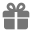 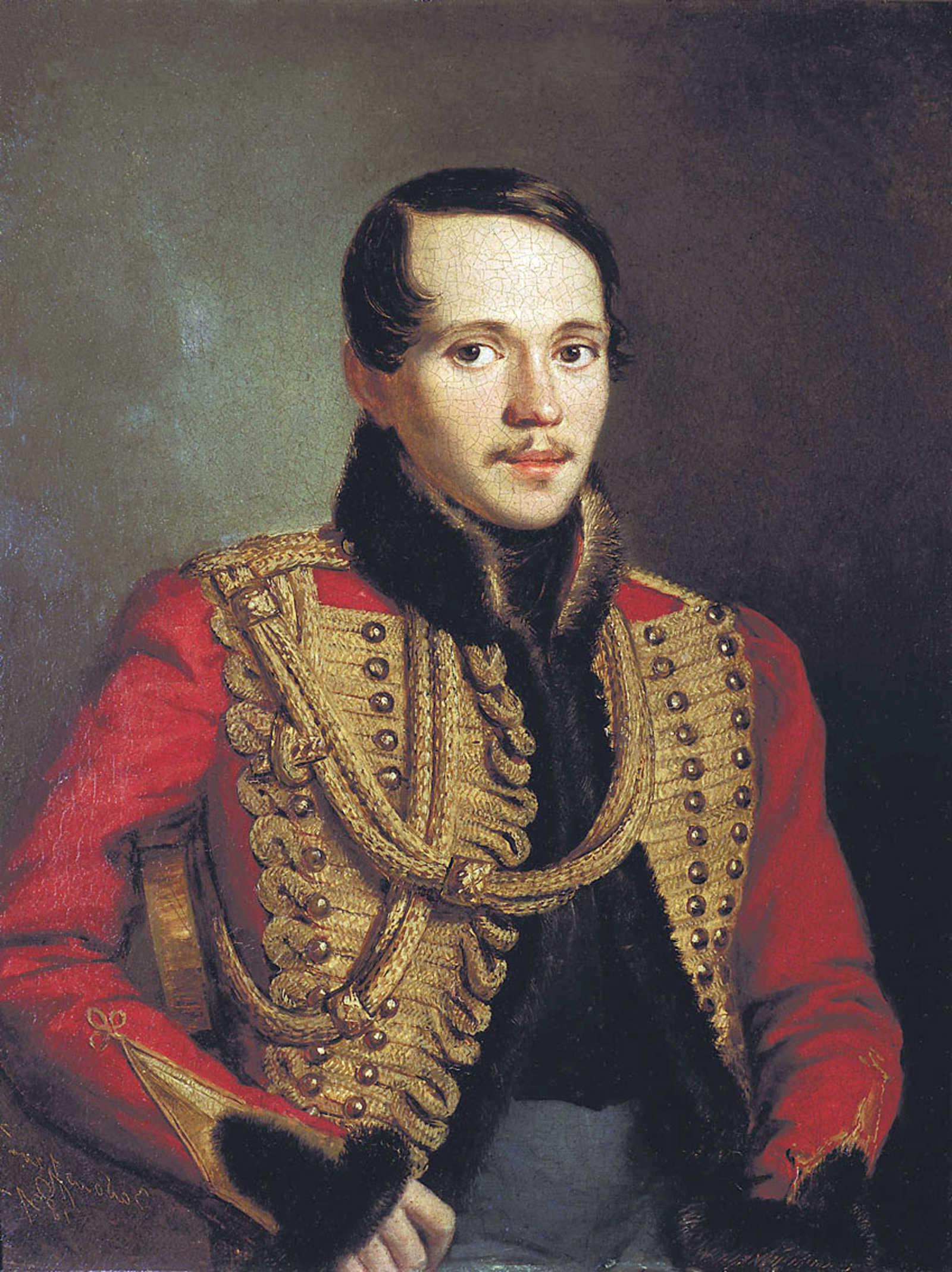 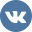 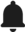 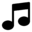 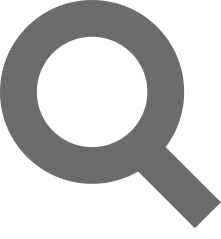 ДДень рождения:Город:Семейное положение:Языки:Основная информацияРодители:КарьераМесто работы:ОбразованиеНачальное образование:Высшая школа:Военная службаСлужба:Личная информацияДеятельность:Интересы:Любимые книги: 